	Title:	An Illustrated History of The Society of
The Cincinnati in The State of New Jersey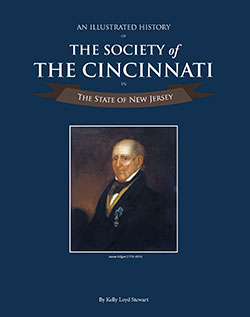 	Subtitle:	Author(s):	Kelly Loyd Stewart	Publisher:	Old Stone Press	Imprint:	Old Stone Press	Pub Date:	10/15/16	ISBN13:	978-1-938462-09-2 (hardcover)	Library of Congress:	2016950932	Format:	hardcover	Trim Size:	9 X 11-3/8	Page Count:	704	Carton Qty.:	single carton corrugated	Illustrations:	1000+ B&W photographs	Audience:	The Cincinnati Membership	Price:	$100.00 Retail (hardcover)	BISAC Category:	HIS036030 History / Untied States / Revolutionary Period 1775 - DescriptionThe Society of the Cincinnati is a vibrant community of fellowship and high purpose, dedicated to the memory of heroes who secured the independence of the United States. We welcome your interest in our unique organization and invite you to learn more about us. Established in 1783, as the American War for Independence drew to a close, the Society of the Cincinnati is the oldest private patriotic organization in the United States. The Society is also our nation’s first hereditary organization. The founders of The Society assigned their descendants the task of preserving the memory of the patriotic sacrifices that made American liberty a reality. As members of The Society, we take that task very seriously. Our educational work reaches all parts of the United States. We preserve and provide access to one of the world’s great collections of books and manuscripts illuminating history of the War for Independence and a remarkable collection of art and artifacts illustrating that war and the long history of our organization. These rich public programs are the heart of the American Revolution Institute of the Society of the Cincinnati. The Society of the Cincinnati and our American Revolution Institute are dedicated to promoting scholarly and popular interest in the extraordinary generation that created our great republic. We encourage you to visit our headquarters in Washington, D.C., use our library, attend a lecture, tour our museum, or view one of our exhibitions. We invite you to join us in honoring our heroes who established our republic and who risked their lives and fortunes to defend the liberties we all enjoy. Author/Editor BioKelly Stewart the author of this book is a past president of the Society of the Cincinnati in the State of New Jersey. He has authored several histories of military hereditary societies and books of genealogies. Kelly served as the Membership Chairman of the Society of the Cincinnati in the State of New Jersey for a number of years and has been a member of the membership committee since becoming a hereditary member. He was the co-chairman of the committee to host the Triennial of the Society of the Cincinnati, which was held in Princeton, New Jersey in 2013. Using the earlier histories of the New Jersey Society at Anderson House to verify member applications prompted Kelly to bring the history of the society up to date. Ten years of research has gone into this volume. The member biographies are fascinating to read. The rich and colorful lives of these men who share the ideal of service to the nation are filled with examples of dedication and sacrifice to our country. Kelly is indebted to many of his fellow members and the publications committee of the New Jersey Society for their advice and assistance in creating this work.PublicityBook signing dates to comeAwardsApplied Author AppearancesComing Winter of 2017DistributionPrivate Membership distribution Media ContactJohn Clark, publisherOld Stone PressE: john@oldstonepress.comP: 502.693.1506W: http://oldstonepress.com/Marketing MaterialsHigh-resolution cover images are available at oldstonepress.comWebsites/Social Media LinksAuthor Website: http://www.societyofthecincinnati.org/Facebook: 